УТВЕРЖДАЮ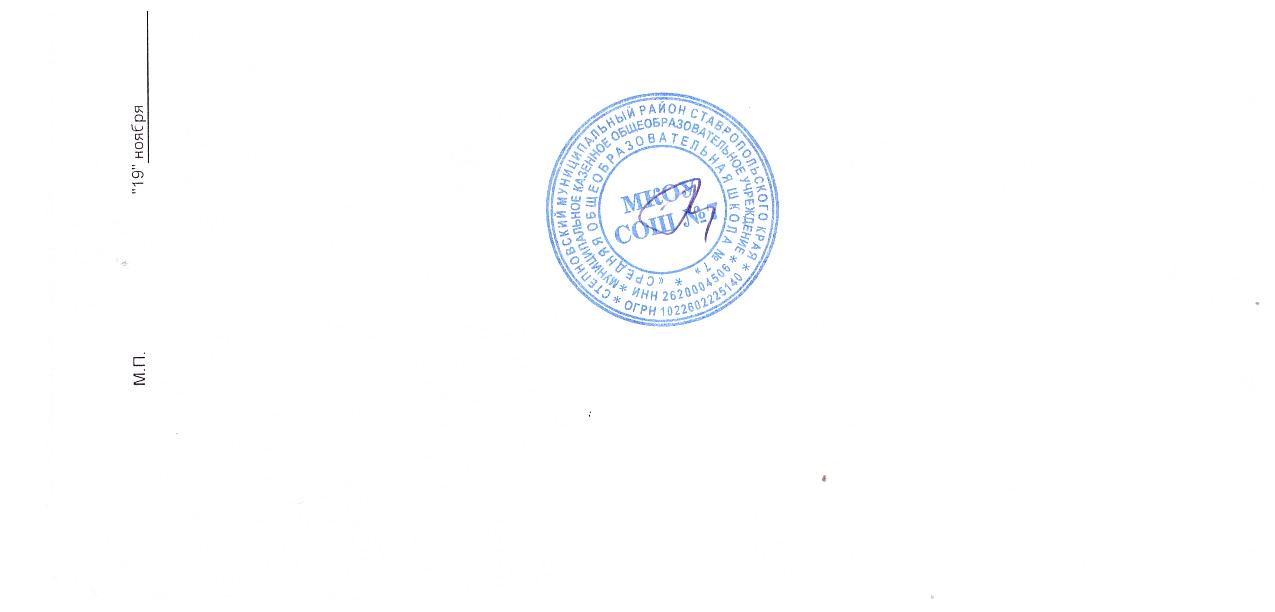 Директор МКОУ СОШ №7____________Жебрикова О.С.Дополнительный план мероприятийпо предупреждению коррупции в МКОУ СОШ №7№п/пМероприятияОтветственныеисполнителиСроквыполнения1Контроль использования поступившего в рамках  модернизации общего образования оборудования и автотранспортаДиректорЗам.директора по УВРПостоянно2Разработка, внедрение и дополнение административных регламентов осуществления муниципальных услуг в сфере образованияДиректорЗам.директора по УВРПостоянно3Разъяснение учителям о системе платных образовательных услугах в учреждении и вне.ДиректорПостоянно4Проведение совещаний с  педработниками  по предупреждению коррупционной деятельностиДиректорежеквартально5Проведение информационно-разъяснительной работы по вопросам предупреждения коррупции в рамках проведения   родительских собраний Директор Заместитель директора по ВРКлассные руководители1 раз в год6Размещение на сайте школы рубрики по вопросам предупреждения коррупции в школеДиректор Заместитель директора по УВРПостоянно7Оказание содействия средствам массовой информации в широком освещении мер по предупреждению коррупцииЗаместитель  директора по ВРПостоянно8Создание стенда   о порядке пожертвований родителями, о спонсорской и благотворительной помощиЗавхозЗаместитель  директора по ВР1 раз в полугодие9 Размещение   на сайте школы публичного отчета руководителя, информации о расходование бюджетных и внебюджетных финансовых средствДиректорЗаместитель  директора по ИКТ1 раз в полугодие